Name______________________________________________________ Date _____________Geometry.  Chapter 9 Test Review.1.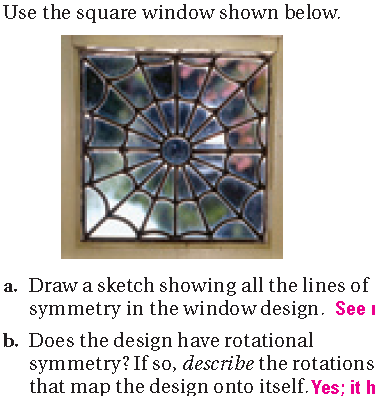 2.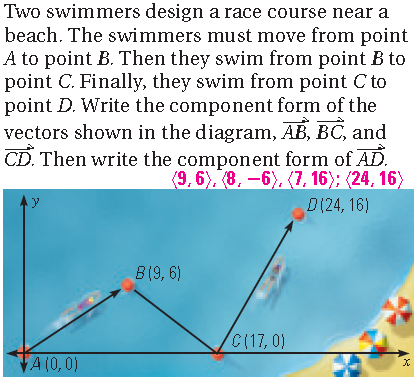 3.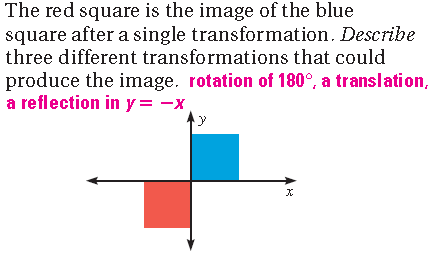 4.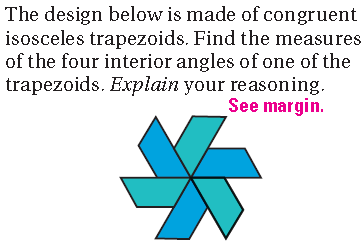 5.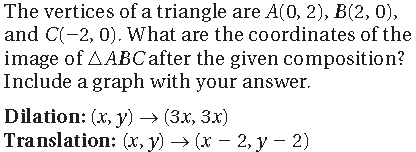 6.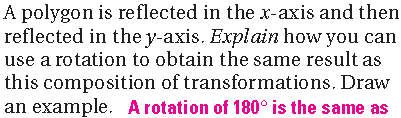 7.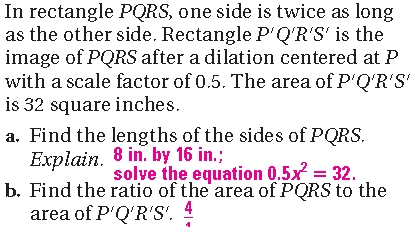 8.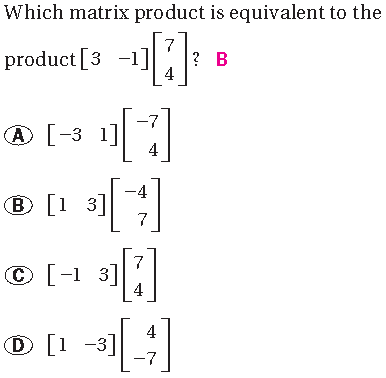 9.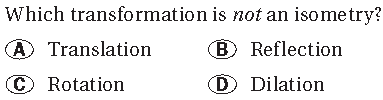 10.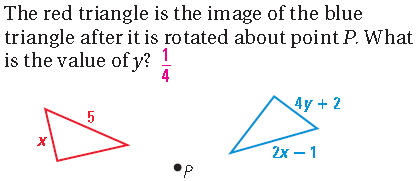 